УНИВЕРЗИТЕТ У НОВОМ САДУ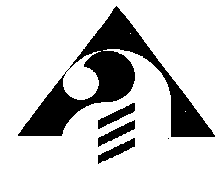 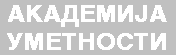 Нови Сад,  Ђуре Јакшића бр. 7  тел: 021/422-177факс: 021/420-187број жиро рачуна: 840-1451666-42www.akademja.uns.ac.rs  ИНФОРМАТОРО ПРОГРАМСКИМ САДРЖАЈИМА ДИФЕРЕНЦИЈАЛНИХ И ПРИЈЕМНИХ ИСПИТА  за упис студената на мастер академске студије студијског програмаКОНЗЕРВАЦИЈА И РЕСТАУРАЦИЈА ДЕЛА ЛИКОВНЕ И ПРИМЕЊЕНЕ УМЕТНОСТИшколске 2019/2020. годинеНови Сад,  2019.годинеОПШТИ  УСЛОВИАкадемија уметности је високошколска образовна уметничка и научна институција која остварује студије  првог степена – основне академске студије, студије другог степена – мастер академскe студијe и студије трећег степена – докторске академске студије из области музичке, ликовних, примењених,  драмских и аудиовизуелних уметности и друштвено хуманистичких наука.  Академија остварује студије у складу са правилима студирања заснованим на европском систему преноса и акумулације бодова (ЕСПБ бодови).           Број студената који ће се уписати у прву годину мастер академских студија Конзервација и рестаурација дела ликовне и примењене уметности објављује Универзитет у Новом Саду у конкурсу за упис, у складу са Дозволом за рад.Мастер академске студије Конзервација и рестаурација дела ликовне и примењене уметности имају 120 ЕСПБ бодова што одговара периоду од две школске године или четири семестра студирања, што је утврђено студијским програмом. У прву годину мастер академских студија може се уписати лице које положи пријемни испит.Пријемни испит могу полагати лица која су завршила основне академске студије, остваривиши најмање 180 ЕСПБ.Кандидати предају  Служби за студентска питања следећа документа:пријава (добија се на портирници Академије уметности)диплому или уверење о завршеном претходном нивоу студија и остварених најмање 180 ЕСПБ бодова  (фотокопија - не мора бити оверена)уверење о положеним испитима са основних академских студија (само уколико  кандидат нема додатак дипломи)ФОТОКОПИЈА  ЛИЧНЕ  КАРТЕ (ОРИГИНАЛ СЕ ПОДНОСИ НА УВИД); у  случају чиповане личне карте потребно је доставити очитану личну карту;доказ о уплати трошкова пријемног испита (уплатница)Додатна документација за стране држављане која се подноси приликом пријављивања кандидата:решење о извршеном признавању стране високошколске дипломе о завршеним основним академским студијамадоказ о здравственом осигурањудоказ о познавању српског језикаРОКОВИ:Датуми за подношење пријава на конкурс и одржавање диференцијалних и пријемних испита за мастер академске студије Конзервација и рестаурација дела ликовне и примењене уметности биће објављени на сајту и огласним таблама Академије уметности у Новом Саду.ДИФЕРЕНЦИЈАЛНИ ИСПИТИДиференцијалне испите из историје уметности и цртања полажу кандидати који су на основним академским студијама имали мање од по 6 ЕСПБ бодова из сваке од наведених области.Диференцијални испити обухватају:проверу теоријског знања из области Историје уметности;Кандидати који су имали мање од 6 ЕСПБ бодова из историје уметности на основним академским студијама полажу историју уметности као диференцијални испит. Испит се полаже усмено, а оцењује се са положио / није положио. Датум, време и место полагања ће бити објављени на сајту и огласној табли Академије.Литература: Janson, Istorija umetnostiпроверу вештине цртања:Кандидати који су имали мање од 6 ЕСПБ бодова из цртања на основним академским студијама полажу цртање као диференцијални испит. За испит ће бити организовано цртање композиције (мртва природа, 100 x 70 цм,  утрајању од 4 сата), а оцењује се са положио / није положио. Датум, време и место полагања ће бити објављени на сајту и огласној табли Академије. Кандидати који положе диференцијалне испите могу приступити пријемном испиту.ВРЕДНОВАЊЕ ПОСТИГНУТОГ УСПЕХА НА ОСНОВНИМ АКАДЕМСКИМ СТУДИЈАМА      Успех кандидата на завршеним одговарајућим основним академским студијама у трогодишњем или четворогодишњем трајању вреднује се на следећи начин:ВРЕДНОВАЊЕ ПОСТИГНУТОГ УСПЕХА НА ПРИЈЕМНОМ ИСПИТУПријемном испиту приступају кандидати са завршеним одговарајућим образовањем - основне академске студије и остварених најмање 180 ЕСПБ.Пријемни испити се полажу у септембарском конкурсном року. Пријемни испит представља јединствену целину. За упис на студијски програм Конзервација и рестаурација дела ликовне и примењене уметности пријемни испит обухвата: Комбиновани теоријски тест (30 минута). Састоји се од 20 питања, са више понуђених одговора међу којима се бира један. Питања су из области уметничких материјала и техника и основних појмова хемије, физике и биологије, везаних за особине материјала и процесе деградације -максимално 20 бодова;Провера мануелне и колористичке прецизности (практични рад - 2 сата). За полагање практичног дела испита је потребно понети акварел боје и четкице. Остали материјал ће бити обезбеђен – максимално 30 бодоваИнтервју са кандидатом – максимално 30 бодоваКандидат је дужан да пре изласка на пријемни испит достави комисији: Биографске податке Податке о претходном искуству и посебним интересовања у области заштите културног наслеђаПријемни испит се реализује са кандидатима који су испунили претходне услове. Испитну Комисију чине најмање три наставника из области за коју кандидат конкурише. У оквиру интервјуа комисије са кандидатом, кандидат је дужан да пред комисијом презентује досадашњи рад и мотивацију за студије конзервације и рестаурације дела ликовне и примењене уметности и одговори на питања комисије.Максималан број бодова пријемног испита је 80.Укупан број бодова које кандидат остварује на пријемном испиту изражава се као просечан број бодова којим су кандидата оценили сви чланови комисије појединачно.Кандидат који на пријемном испиту не оствари укупно више од 50 бодова није положио пријемни испит и не стиче право рангирања и уписа.НапоменЕ:	1. Кандидати   су   обавезни   да   прикажу   личну   карту   ради  идентификације за време полагања испита.2. Уношење мобилних телефона и помоћних уређаја у просторије где се полаже  испит, најстрожије је забрањено.3. Кандидати који не положе пријемни испит дужни су да  подигну своја документа у року од 5 дана по објављивању резултата конкурса.Фотокопије докумената се не враћају.Просечна оценаБрој бодова1.10,00202.9,99 -  9,50183.9,49 -  9,00164.8,99 – 8,50145.8,49-  8,00126.7,99- 7,50107.7,49- 7,0088.6,99- 6,5069.6,49- 6,004